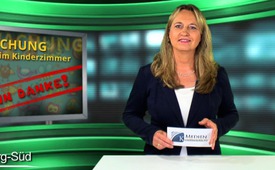 Überwachung im Kinderzimmer – nein danke!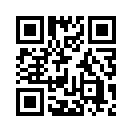 Selbst in den Kinderzimmern versuchen Weltkonzerne wie Google, Goldman Sachs oder die State Street Corporation, ihrem Ziel der totalen Überwachung einen Schritt näher zu kommen: Sie stehen als Großaktionäre auch hinter der Firma Mattel, die das Kinderspielzeug „Hello Barbie“ auf den Markt gebracht hat.Selbst in den Kinderzimmern versuchen Weltkonzerne wie Google, Goldman Sachs oder die State Street Corporation, ihrem Ziel der totalen Überwachung einen Schritt näher zu kommen: Sie stehen als Großaktionäre auch hinter der Firma Mattel, die das Kinderspielzeug „Hello Barbie“ auf den Markt gebracht hat. Es ist eine harmlos aussehende Puppe, die lieb und fröhlich mit den Kindern redet und allerlei Witze und Geschichten erzählt. Sie fragt nach ihren Vorlieben, ihren Interessen und was das Kind einmal werden möchte. Die Eltern können dabei die Gespräche zwischen Kind und Puppe mithören, was ihnen ein Gefühl der Sicherheit geben soll. Die dunkle Kehrseite dieser Puppe ist, dass alle Gespräche direkt an die Herstellerfirma geleitet und dort gespeichert werden. Besorgte Eltern und Verbraucherschutzorganisationen in den USA machten inzwischen gegen den Verkauf dieser Puppe mobil, worauf die Verkaufszahlen eingebrochen sind. Dieses Beispiel zeigt einerseits, wie hinterhältig die totale Überwachung vorangetrieben wird. Andererseits wird deutlich, dass Aufklärung und entschiedener Widerstand die Einführung neuer Überwachungstechniken verhindern kann.von ndb.Quellen:http://www.heise.de/newsticker/meldung/Reden-und-lauschen-Interaktive-Barbie-kommt-in-US-Laeden-2911626.html
http://www.heise.de/newsticker/meldung/Datenschutz-WLAN-Barbie-zeichnet-Gespraeche-im-Kinderzimmer-auf-2576510.html
http://xn--www-4t7s.netzfrauen.org/2015/12/05/hello-barbie-ist-da-geheimagentin-im-kinderzimmer-profiteure-nsa-%20goldman-sachs-blackrock-deutsche-bank-und-coDas könnte Sie auch interessieren:#Google - die Datenkrake ... - www.kla.tv/Google

#SocialMedia - www.kla.tv/SocialMediaKla.TV – Die anderen Nachrichten ... frei – unabhängig – unzensiert ...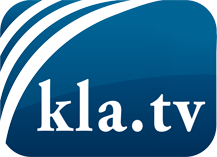 was die Medien nicht verschweigen sollten ...wenig Gehörtes vom Volk, für das Volk ...tägliche News ab 19:45 Uhr auf www.kla.tvDranbleiben lohnt sich!Kostenloses Abonnement mit wöchentlichen News per E-Mail erhalten Sie unter: www.kla.tv/aboSicherheitshinweis:Gegenstimmen werden leider immer weiter zensiert und unterdrückt. Solange wir nicht gemäß den Interessen und Ideologien der Systempresse berichten, müssen wir jederzeit damit rechnen, dass Vorwände gesucht werden, um Kla.TV zu sperren oder zu schaden.Vernetzen Sie sich darum heute noch internetunabhängig!
Klicken Sie hier: www.kla.tv/vernetzungLizenz:    Creative Commons-Lizenz mit Namensnennung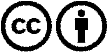 Verbreitung und Wiederaufbereitung ist mit Namensnennung erwünscht! Das Material darf jedoch nicht aus dem Kontext gerissen präsentiert werden. Mit öffentlichen Geldern (GEZ, Serafe, GIS, ...) finanzierte Institutionen ist die Verwendung ohne Rückfrage untersagt. Verstöße können strafrechtlich verfolgt werden.